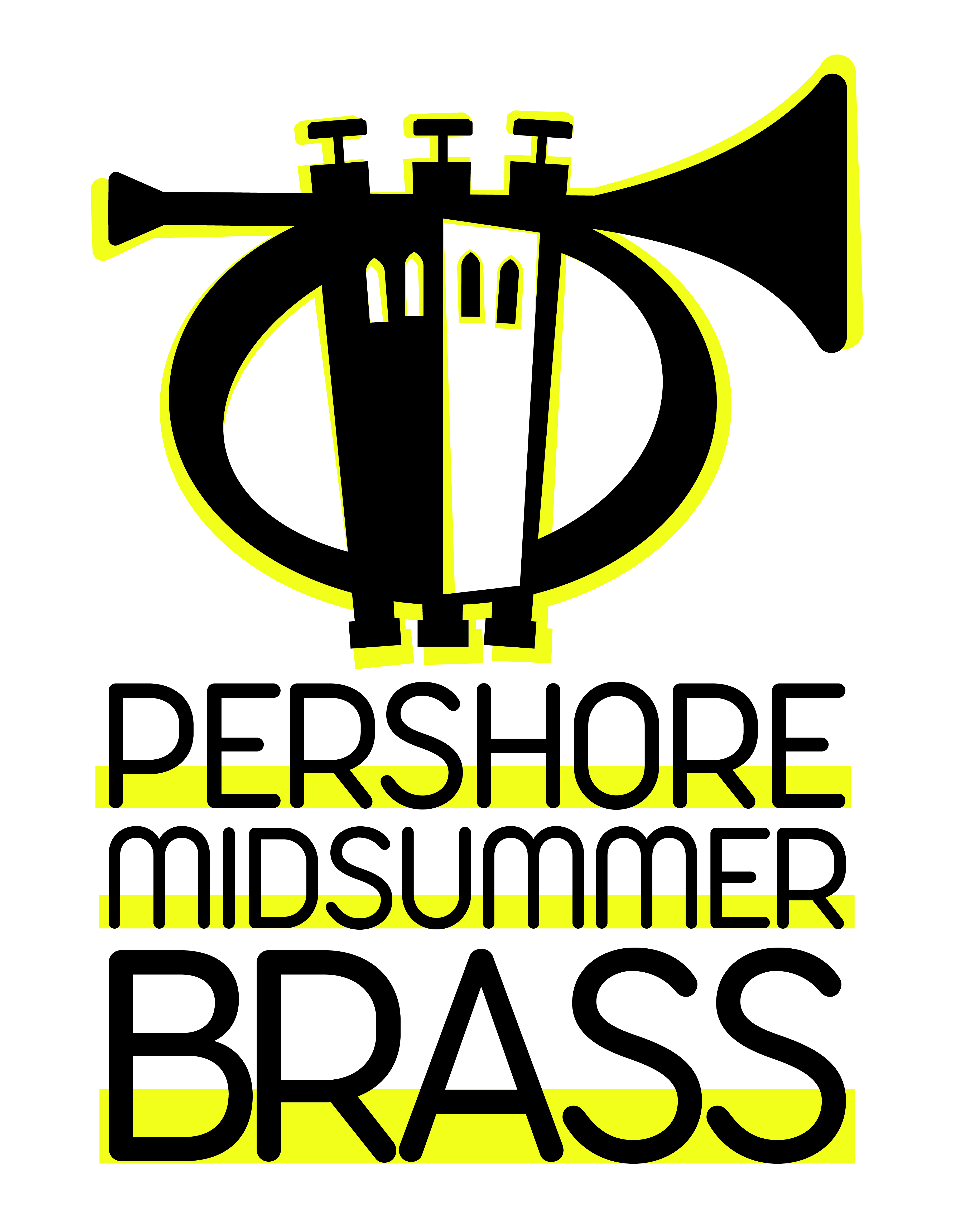  The support of advertisers is a greatly valued help to the success of our event. Advert DetailsPayment by BACS:  A/c Name: Pershoremidsummerbrass.  Sort Code  30-93-11  A/c No. 01303710____________________________________________________________________________________Advertising RatesSponsorship Rates
*- includes a FULL page advert in the programme & Advertising on our website / web linkDetails of Business
Including Point of ContactFull Address
(for Billing)Type of Advert RequiredCopy Provided
(Yes/No)Same as last year
(Yes/No)CommentsSponsorship DetailsAmount SponsoredWhich band is to be sponsored (if known)Contact Details of SponsorContact Details of Sponsor